    Bekjempelse av småkriminalitet(BAS)Denne fylles ut ved behandling ved BP2.ENDRINGSLOGG[Ved større endringer i prosjektforslaget som krever godkjenning fra prosjekteier, skal prosjektlederen oppdatere endringsloggen. Her skal det angis hvilke endringer som er gjort, hvem som har gjort endringen, og hvem som har godkjent at endringen blir foretatt. Prosjektforslaget oppdateres med eventuelle endringer i henhold til behandlingen ved BP2, men skal normalt ikke oppdateres etter dette.] DISTRIBUSJONSLOGG[For å sikre at alle relevante interessenter har mottatt siste versjon av prosjektforslaget, må distribusjonsloggen oppdateres i tråd med versjonshåndteringen.]Bakgrunn og begrunnelse for prosjektetDette er beskrevet i prosjektbegrunnelsen, kapittel 2 og 3. Se vedlegg.Konseptvalgets vurderinger[Grunnlaget for innholdet i dette kapittelet hentes fra konseptfasens aktiviteter: Hvilke konsepter er relevante?Hvilket konsept anbefales, og hvorfor?]NullalternativetSe beskrivelse av nullalternativet i prosjektbegrunnelsens kapittel 3.3.[Nullalternativet brukes som sammenlikningsgrunnlag når virkningene av de alternative konseptene skal vurderes. Angi hvilke konsekvenser dette vil ha, og hvorfor nullalternativet ikke er ønskelig.]Hvis dagens situasjon får lov å utvikle seg fritt er det grunn til å tro at utviklingen med økende småkriminalitet vil komme til å fortsette, og sannsynligvis forsterkes. En slik situasjon oppfattes som uforenlig med politiets strategiske mål, samfunnsrolle og visjonen om et tryggere samfunn.Alternative, forkastede konsepter[Beskriv kort de alternative konseptene som har blitt vurdert, men ikke anbefales. Angi hovedårsakene til at disse ikke ble valgt. For eksempel kost/nytte, gevinstpotensial, prinsipielle spørsmål, usikkerhet, informasjonssikkerhet og personvern, etc.]I tillegg til det anbefalte konseptet (se punkt 2.3 nedenfor) har følgende alternative konsepter blitt vurdert i konseptfasen, men er av ulike årsaker vurdert som mindre lovende enn det anbefalte konseptet: Oppbemanning innenfor Funksjonell driftsenhet (FDE)I 2015 ble det opprettet 25 nye stillinger i Funksjonell Driftsenhet (FDE) som har gitt mer kapasitet til registrering av anmeldelser og etterforskning av saker. Dette har imidlertid ikke gitt tilstrekkelig effekt for bekjempelse av den økende småkriminaliteten.En videre oppbemanning innen FDE basert på tilsvarende reduksjon i andre enheter er uaktuelt, og det finnes ikke politiske rammebetingelser for en ytterligere total bemanningsøkning i politiet. Strengere lovverk, oppbemanning av domstolene. Utarbeidelse og innføring av et strengere lovverk for småkriminalitet ville til en viss grad kunne virke preventivt og avskrekkende. Imidlertid ville dette forutsette en troverdig kapasitet til håndhevelse fra politiets side, samt en tilstrekkelig kapasitet hos domstolene. Dette ville innebære store kostnader.En eventuell skjerping av lovverk for småkriminalitet og økt kapasitet i domstolene ligger utenfor politiets mandat og myndighet, er derfor ikke et aktuelt konsept i regi av politiet.Forebyggende tiltak. Holdningskampanjer og sysselsettingstiltak som vil bidra til redusert småkriminalitet.Erfaring fra tidligere tilsvarende holdningsrettede tiltak viser at effekten er svært begrenset og relativt kortvarig. Riktig nok kan det være fristende å tro at høy arbeidsledighet er en drivende faktor for den økende småkriminaliteten, men effektive sysselsettingstiltak er kostbare og en direkte sammenheng med utbredelsen av småkriminalitet er ikke dokumentert.Den analysen som er gjennomført i konseptfasen viser at dette alternativet har den svakeste nytte/kost-verdien av de vurderte alternative konseptene.Se vedlagte nytte/kost-analyse.Anbefalt konsept[Beskriv det anbefalte konseptet mer grundig. Hvilken prosjekt-tilnærming ligger til grunn for konseptet?Hvilke endringsbehov vil prosjektet ivareta? Hvilke arbeidsprosesser vil bli berørt av prosjektet?Hvor varige blir virkningene og hvem blir berørt?Spesielle utfordringer som fortsatt vil være uløst?]Det anbefalte konseptet baserer seg på å utvikle og innføre mer effektive arbeidsprosesser støttet av nye digitaliserte løsninger. Gjennom dette oppnås en mer målrettet innsats basert på bedre informasjonstilgang, der nøkkeldata gjøres umiddelbart tilgjengelig for den enkelte tjenestemann der og da. Dette vil føre til større grad av umiddelbar inngripen, økt oppklaringsprosent og redusert hverdagskriminalitet. Dette vil kunne oppnås samtidig som deler av den bemanningsøkningen som ble gjort i 2016 kan reverseres i fremtidige budsjetter. Konseptet vil føre til et mer effektivt politi og muliggjøre mer målrettet innsats for å bekjempe en videre uønsket vekst i småkriminaliteten. Som en konsekvens av dette forventer vi positive virkninger av prosjektet innenfor områdene:Økt trygghet for innbyggerne – bedre psykisk helse – bedre samfunnsøkonomiØkt anseelse i befolkningen av politiet som garantist for «et tryggere samfunn»Lavere forsikringsutbetalinger – reduserte forsikringspremier - bedre samfunnsøkonomiEn realisering av konseptet vil innebære at prosjektets hovedprodukter må omfatteNye arbeidsprosesser utarbeidet og tilhørende organisasjonsendringer implementertNye programvareløsninger etablert og tatt i brukNødvendig infrastruktur etablert, sentralt og distribuertDe videre beskrivelsene i dette dokumentet er rettet mot dette valgte konseptet.Begrunnelse for det foreslåtte konseptvalget[Angi vurderingene som gjorde at det valgte konseptet ble foretrukket.]Konseptet vurderes som godt egnet til å oppfylle de sentrale behovene som prosjektet er rettet mot. Forventede gevinster, både på kort og lengere sikt, vurderes som klart høyere for dette konseptet enn for de alternative konseptene. Kombinert med et moderat kostnadsnivå gir dette den klart høyeste nytte/kost-verdien blant de vurderte alternativene. Se vedlagte prosjektbegrunnelse, kapittel 5, Nytte/kost-vurderinger.Prosjektets hovedprodukter[Grunnlaget for innholdet i dette kapittelet hentes fra konseptfasens aktiviteter Hvilke konsepter er relevante?Hvilket konsept anbefales, og hvorfor?Beskriv kort hvilke hovedelementer som skal leveres av prosjektet. Produktene kan for eksempel være organisatoriske (beskrivelse av endret arbeidsprosess, ny organisasjonsstruktur) eller tekniske (nytt elektronisk saksbehandlingssystem, e-lærings-plattform)]Interessenter [Hvem er de viktigste interne og eksterne interessentene i prosjektet? Hvem vil kunne påvirke prosjektet, og på hvilken måte?Hvem vil kunne bli påvirket av prosjektet eller prosjektets resultater, og på hvilken måte?]Interne interessenter:Eksterne interessenter:Se for øvrig vedlagte interessentregister.Rammebetingelser[Grunnlaget for innholdet i dette kapittelet hentes fra konseptfasens aktiviteter Hvilke konsepter er relevante?Hvilke prinsipielle spørsmål reiser konseptene?]Føringer for prosjektet[Oppsummer de føringene for prosjektet som er identifisert gjennom arbeidet i konseptfasen. For eksempelRelevante IT-politiske føringer og hvordan disse skal ivaretas. Føringer fra egen virksomhet, for eksempel kostnadsramme, gjennomføringstid, etc)]Digitaliseringsrundskrivet og personopplysningsloven gir føringer for hvordan informasjonssikkerhet og personvern skal ivaretas. I forbindelse med etableringen av den nye løsningen må prosjektet sørge for at informasjonssikkerhet og personvern ivaretas i henhold til gjeldende krav og standarder. Dette vil gjelde uansett om etableringen vil skje i form av en anskaffelse av en løsning i markedet, som tilpasses til den konkrete anvendelsen i dette prosjektetet utviklingsoppdrag som settes ut til en leverandør i markedet, hvor ønsket funksjonalitet og integrasjon med det eksisterende sakssystemet ivaretasen intern utvikling i politiets egen IKT-avdeling, hvor samme funksjonalitet og integrasjon ivaretasPolitiet har etablert et styringssystem for informasjonssikkerhet ved hjelp av Digitaliseringsdirektoratets veileder «Interkontroll i praksis – informasjonssikkerhet» som gir føringer for hvordan informasjonssikkerheten skal ivaretas.Gjennom arbeidet i konseptfasen er det ikke identifisert tilgjengelige løsninger i markedet som ser ut til å møte behovet som skal dekkes uten at løsningen suppleres vesentlig med ny ønsket funksjonalitet. En fordel med et eksternt utviklingsoppdrag er at det i utgangspunktet ikke vil kreve interne utviklingsressurser. Imidlertid har erfaring fra tidligere prosjekter vist at kommunikasjon, oppfølging og styring av et slikt oppdrag kan vise seg å være mer krevende enn ved et internt utviklingsarbeid. Fordi dette utviklingsarbeidet på enkelte punkter vil kreve kompetanse ut over det som finnes internt er konseptfasenes anbefaling er at prosjektet baseres på alternativ 1 eller 2, men at dette valget gjøres i løpet av planleggingsfasen utfra hva som her vurderes som mest hensiktsmessig. Se kapittel 9.3 Utviklingsstrategi og valg av metode. Politimesteren har budsjettert med 23 mill. til gjennomføring av dette prosjektet, inkludert medgåtte kostnader til gjennomføring av konseptfasen. Konseptfasen vurderer 01.08.2019 som en realistisk sluttdato for prosjektet (BP5).   Prosjektets avgrensninger[Beskriv kort prosjektets avgrensninger (hva skal prosjektet ikke ha ansvar for eller levere?)]Konseptfasen har konkludert med at prosjektet IKKE skal inkludere integrasjon mellom den nye portalløsningen og taxi-næringens interne kommunikasjonsnett. I forbindelse med den behovskartleggingen som konseptfasen har gjennomført har dette kommet frem som et ønske for å kunne dra nytte av taxi-næringens tette lokale tilstedeværelse, både med hensyn til innmelding av saker og mulig bistand fra taxi-biler/sjåfører som befinner seg nær åstedet. Se 5.4.a.Prosjektet skal IKKE inkludere utplassering av nye overvåkningskameraer i politiets regi. Se 5.4.b. Prosjektets økonomiske ramme vil IKKE tillate utbygging av lokal datakraft installert i tjenestebiler. Isteden vil portalen kunne gjøres tilgjengelig på smart-telefoner som disponeres av operativt personell som skal bruke den nye løsningen.Rettslige reguleringer [Beskriv eventuelle rettslige reguleringer gjennom lover og forskrifter som kan ha konsekvenser for prosjektet, og som må avklares og ivaretas gjennom prosjektets planlegging, for eksempel: Generelle juridiske rammer, som for eksempel personopplysningsloven, offentlighetsloven, forvaltningsloven, arkivloven, sikkerhetsloven, arbeidsmiljøloven, etc.Spesifikke reguleringer som vil påvirke prosjektet, som for eksempel regelverket for offentlige anskaffelser og diverse rettslige reguleringer gjennom særlover og forskrifter.]Regelverket knyttet til personvern (personopplysningsloven/personvernforordningen) må ivaretas i prosjektets gjennomføring og i løsningene som utvikles. Forskrift om luftfartøy som ikke har fører om bord kan være relevant.Det vises ellers til politiets styringssystem for informasjonssikkerhet hvor det er foretatt en felles analyse av eksterne krav på området.Prinsipielle spørsmål[Dersom den tilsvarende konseptfaseaktiviteten «Hvilke prinsipielle spørsmål reiser konseptene?»har avdekket noe som innebærer absolutte begrensninger i det konseptet som dere foreslår, beskriver dere dette her.]Løsningen vil inneholde data om mistenkelige hendelser og mistenkte personer. Dette er informasjon som ikke kan gjøres tilgjengelig for personer utenfor politiet, og som må styres av en sikker og begrenset tilgangskontroll til sakssystemet. En innbygger som melder inn en sak må ikke få tilgang til informasjon om politiets oppfølging av saken, og heller ikke tilgang til andre saker. Konseptfasen har derfor konkludert med at prosjektet ikke skal inkludere integrasjon mellom den nye programvareløsningen og taxi-næringens interne kommunikasjonsnett. Ref. kapittel 5.2.a. I forbindelse med konseptfasens vurdering av de alternative konseptene er det blant annet vurdert å montere nye overvåkningskameraer i politiets regi. Utfra tidligere erfaringer fra tilsvarende saker og utfordringer knyttet til den nødvendige dialogen med Datatilsynet anbefales det ikke at prosjektet bruker ressurser på å gå videre med dette. Ref. kapittel 5.2.b. Derimot kan det kanskje være aktuelt å etablere kommunikasjon med eksisterende overvåkningsutstyr (på busser, kjøpesentre, jernbanestasjoner, etc) for å kunne innhente data fra disse i forbindelse med aksjoner i tilknytning til innmeldte saker. Prosjektets forventede gevinster[Grunnlaget for innholdet i dette kapittelet hentes fra konseptfasens aktiviteter Hva er de positive og negative virkningene?Hvilket konsept anbefales, og hvorfor?]Gevinstoversikt[Sett opp en oversikt over de forventede gevinstene. (Dette representerer en enkel variant av det som i andre sammenhenger ofte kalles «Gevinstplan».) Husk samsvar med nytte/kost-vurderingen og investeringsanalysen i hhv kapittel 5 og 6 i prosjektbegrunnelsen.]Gevinstkart[Realiseringen av en gevinst er ofte avhengig av at flere endringer eller effekter er realisert i forkant. Gevinstkartet er en nyttig visuell fremstilling av forutsetningene for at (slutt-)gevinstene i kolonne 5 nedenfor skal kunne realiseres, og hvordan disse gevinstene skal bidra til å realisere virksomhetens (del)mål i kolonne 6 nedenfor. Ta utgangspunkt i gevinstoversikten ovenfor. Her i konseptfasen lages en foreløpig versjon av gevinstkartet. I planleggingsfasens gevinstrealiseringsplan vil gevinstkartet ofte bli oppdatert i henhold til ny og dypere forståelse av gevinstbildet.Eksempel på gevinstkart:]Overordnet organisering[Grunnlaget for innholdet i dette kapittelet hentes fra konseptfasens aktivitetHva er forutsetningene for en vellykket gjennomføring?Angi hvem som er prosjekteier/organisatorisk forankring for prosjektet, og hvilke forutsetninger prosjekteier velges ut fra. Angi forventet størrelse, organisering og sammensetning av prosjektgruppen. Beskriv de viktigste rollene med tilhørende ansvar.]Prosjekteier: Sonja D. Ronning, PolitimesterEr prosjektets overordnede ansvarligeMyndighetet til å beslutte/styre prosjektetViktig interesse i prosjektets suksessKapasitet til å engasjere seg i prosjektets overordnede styringProsjektleder: Finn Veien, innleid konsulentAnsvarlig for å styre prosjektets planlegging og gjennomføringSertifisert prosjektleder, Prince2 + PMP + IPMA-BGod kjennskap til ProsjektveiviserenGevinstansvarlig: Endre Verden, Avdelingsleder Funksjonell driftsenhet (FDE)Ansvarlig for at prosjektets gevinster blir fulgt opp og realisert iht de forventningene som ble lagt til grunn i konseptfasen.Myndighet til å sette riktige forventninger til prosjektets gevinster, og iverksette nødvendige tiltak for å realisere gevinsteneSmertelig erfaring fra mangelfull gevinstrealisering i tidligere prosjekterGevinsteiere: Ansvarlig for daglig oppfølging og tilrettelegging for realisering av gevinster innen sin egen del av organisasjonen.Tryggleik Famle, enhet for Operative tjenesterHedmarksmester i plankekjøringEventuelt også:Iver Sprudle, enhet for ForebyggingBergenser, medfødt pådriver og ukuelig optimistHarry Hole, enhet for EtterretningErfaren etterforsker med fyldig dokumentert CVLeveranseprosjekt-ledere:ProgramvareløsningKodulf Løsningen, innleid konsulentSmidig personprofil og bratt læringskurveInfrastrukturMax Oppetid, Driftsleder IT-driftIhuga datanerd med feltseng i maskinhallenOrganisasjonsutviklingAnn Melding, FDEJus Bachelor med fordypning i anmeldelser
Informasjonssikkerhetsansvarlig:Sigrid Sikring, StabMed for sikkerhets skyldTil informasjon, se vedlagte organisasjonskart. Prosjektets avhengigheter og forutsetninger[Grunnlaget for innholdet i dette kapittelet hentes fra konseptfasens aktivitetHva er forutsetningene for en vellykket gjennomføring?]Avhengigheter[Beskriv kort interne og eksterne avhengigheter prosjektet har (for eksempel til andre prosjekter, interne og eksterne leveranser, tilgang til data, innkjøp, felleskomponenter mv. Dette er kjente avhengigheter (ikke usikkerheter) som prosjektet må ivareta/bygge inn ifm den videre planleggingen av prosjektet.]Den nye programvareløsningen må integreres med den eksisterende sakregister-løsningen, og samordnes med politivaktas behov knyttet til registrering av øvrige anmeldelser.Kriminalomsorgen har et pågående prosjekt for tiltak rettet mot rehabilitering av ungdom knyttet til miljøer med utbredt småkriminalitet. Dette prosjektet har gjort en grundig kartlegging og analyse av det typiske adferdsmønsteret knyttet til blant annet denne typen småkriminalitet. Dette vil være svært interessant informasjon ifm den videre utformingen av prosjektet. Tilsynet for høg moral har startet et prosjekt for å utvikle et rammeverk for strukturering og koordinering av psykologiske parametere som virker stimulerende på ærlige grunnholdninger i befolkningen. I mandatet for konseptfasen ble det antydet at dette rammeverket muligens ville kunne bidra til samme positive effekter som vårt prosjekt ønsker å skape, og dermed påvirke gevinstmålingene i etterkant av prosjektet. Etter et kontaktmøte med tilsynets prosjekt har vi erfart at innhold og fremdrift i dette prosjekt neppe vil påvirke våre gevinstmålinger slik det tidligere ble antydet. Forutsetninger for en vellykket gjennomføring[Beskriv kort hvilke forutsetninger som vil bli viktige for at prosjektet skal lykkes. Dette kan blant annet være forhold knyttet til prosjektgjennomføringen, som for eksempelstyring, organisering og ansvarsforhold tilgang til ressurser/kompetanseinformasjonsflyttekniske løsningerDe fleste prosjekter vil ha noen sentrale forutsetninger for at mottakerne skal kunne ta i bruk prosjektets leveranser på en god måte, og dermed realisere gevinstene. Dette kan for eksempel væreinformasjon til dem som berøres av et nytt regelverk eller en ny offentlig tjeneste omorganiseringer/organisasjonsendringer samordning av IKT-systemer eller kompetansetiltak.]Unngå utglidning av prosjektets omfangFor at prosjektet skal bli en suksess er det nødvendig at prosjektet begrenses til å omfatte bare de prioriterte områdene som prosjektet i utgangspunktet er bestemt til å ivareta. I løpet av arbeidet i konseptfasen er det identifisert mange relevante forslag til beslektede tiltak rettet mot effektivisering av politiets tjenester som det kunne være nærliggende å inkludere i prosjektet som del av en større tiltakspakke. Dette vil imidlertid ikke være forenlig med tilgjengelige rammer for økonomi og gjennomføringstid, fordi slike utvidelser av prosjektets omfang vil innebære en uakseptabel økning av kompleksitet i prosjektets interessentbilde så vel som økt kompleksitet i løsningens utforming. Organisasjonsutvikling gjennom god endringsledelseDersom prosjektet skal skape de ønskede effektene og gi de forventede gevinstene er det helt avgjørende at den nye løsningen blir tatt i bruk og benyttet på en best mulig måte. En vesentlig forutsetning for å lykkes med dette vil være at organisasjonen er godt forberedt med hensyn til ny organisering og innføring av de nye arbeidsprosessene. Se kapittel 9.3 Strategi for overføring til linjen. En vesentlig suksessfaktor vil være at rollene som gevinstansvarlig, gevinsteier(e) og leder av leveranseprosjektet Organisasjonsutvikling er besatt ved BP2 (se kapittel 7 ovenfor) og at disse har forstått sin viktige rolle, har den riktige kompetansen og er motivert for å utøve sine roller.Sørge for å ivareta informasjonssikkerhet og personvern
For at prosjektet skal bli vellykket er det en forutsetning at publikum har tillit til løsningen, og at det foretas en grundig risiko- og sårbarhetsanalyse (ROS) på informasjonssikkerhetsområdet. En foranalyse er allerede gjennomført, se dokumentet Foranalyse-Risiko- og Sårbarhet. Skisse til overordnet prosjektplan [Merk at dette er bare en første skisse til en prosjektplan, som skal videreutvikles og forfines i planleggingsfasenen overordnet skisse av hva som skal leveres i hver fase/delfase ikke en aktivitetsplan for arbeidet som skal gjøres i hver fase. Dette blir en del av de faseplanene for neste fase som utarbeides mot slutten av den foregående faen.]Hovedleveranser i gjennomføringens delfaser[Ta utgangspunkt i kapittel 3. Prosjektets hovedprodukter.]Prosjektets kostnader[Anslå prosjektets kostnader, fordelt på prosjektets planleggingsfase og gjennomføringsfaser iht tabellen ovenfor, samt avslutningsfasen.]Alle kostnader i millioner NOK.Planleggingsfasen					3,0	Hovedprosjekt				0,5Leveranseprosjekt programvareløsning	1,0Leveranseprosjekt infrastruktur		0,7Leveranseprosjekt organisasjonsutvikling	0,8 Gjennomføringsfaser					15,6Hovedprosjekt				1,5Leveranseprosjekt programvareløsning	5,6Leveranseprosjekt infrastruktur		5,0Leveranseprosjekt organisasjonsutvikling	3,5Avslutningsfasen					1,0Hovedprosjekt				0,4Leveranseprosjekt programvareløsning	0,2Leveranseprosjekt infrastruktur		0,2Leveranseprosjekt organisasjonsutvikling	0,2Total kostnad						19,6Hovedprosjekt					2,4Leveranseprosjekt programvareløsning		6,8Leveranseprosjekt infrastruktur			5,9Leveranseprosjekt organisasjonsutvikling		4,5For detaljer i kostnadsberegningen se vedlegg; Kostnadsberegning - kostnader-bas.xlsxStrategi for gjennomføring[Beskriv hovedtrekkene i hvordan prosjektet er tenkt gjennomført, for eksempel i form av:]Konkurransestrategi[Hvilke anskaffelser det antagelig vil være behov for i prosjektet og hvordan disse anskaffelsene er tenkt gjennomført.]Nødvendige anskaffelser i prosjektet er Anskaffelse av portalløsningSe punktet om utviklingsstrategi og valg av metode nedenforTilgang til droner som gir informasjonsstøtte under innsatsgruppens operative aksjoner Undersøke markedet for å finne ut hvordan behovet bør dekkesVurdere kjøp versus tjenesteavtaleVurdere livssykluskostnader for ulike alternativerEgnede smart-telefoner til relevant personellLøsningen skal fungere på innsatsgruppens ordinære tjenestetelefonerDet må sjekkes med markedet om eksisterende telefoner kan benyttes. Eventuelt fornye med andre telefoner på eksisterende rammeavtale Utviklingsstrategi og valg av metode[Hvilken utviklingsmetodikk skal benyttes i gjennomføringens delfaser; Smidig? Fossefall?]Konseptfasen har ikke konkludert med hvilken utviklingsstrategi prosjektet bør velge. Ref. kapittel 5.1 hvor det anbefales at prosjektet gjør et valg mellom de 2 mest relevante alternativene:en anskaffelse av en portalløsning i markedet, som tilpasses til den konkrete anvendelsen i dette prosjektet. Løsningen må oppfylle gjeldende krav til personvern og informasjonssikkerhet.et utviklingsoppdrag som settes ut til en leverandør i markedet, hvor ønsket funksjonalitet og integrasjon med den eksisterende sakregister-løsningen ivaretas. Informasjonssikkerhet og personvern skal bygges inn i løsningen fra start. Utviklingen må oppfylle gjeldende krav til innebygd personvern og innebygd informasjonssikkerhetStrategi for overføring til linjen[Hvordan skal prosjektets resultater innføres og tas i bruk i linjen?]For at løsningen skal kunne gi de ønskede effektene og gevinstene må prosjektet sikre en best mulig overføring til linjen, slik at den nye løsningen blir tatt i bruk og benyttet på en optimal måte. En vesentlig forutsetning for å lykkes med dette vil være at organisasjonen er godt forberedt med hensyn til organisering og innføring av nye arbeidsprosesser. Se kapittel 8.2 Forutsetninger for en vellykket gjennomføring.For å sikre at linjeorganisasjonens forberedelser knyttet til organisasjonsendring og innføring av nye arbeidsprosesser bli best mulig ivaretatt og tett koordinert med prosjektets etablering av den tekniske løsningen, er det foreslått å organisere denne typen aktiviteter i et eget delprosjekt. Sammen med god kompetanse og erfaring fra endringsledelse vil rollene som prosjektets gevinstansvarlig og lokale gevinsteiere ute i linjeorganisasjonen være viktige elementer i dette delprosjektet.Vurdering av prosjektets usikkerheter[Ref. konseptfasens aktivitetHva er forutsetningene for en vellykket gjennomføring?Beskriv prosjektets viktigste trusler og muligheter. Dette er mulige hendelser som ikke er tatt høyde for i den foreliggende prosjektplanen, og som kanskje kan inntreffe eller kanskje ikke vil inntreffe. Usikkerhetsvurderingene vil endre seg fortløpende gjennom prosjektet. Prosjektleder vil være ansvarlig for videre kontinuerlig identifikasjon og rapportering av usikkerhet.]TruslerMuligheterRelevant informasjon og erfaringer fra tidligere prosjekter[Angi informasjon og erfaringer som kan være nyttig for den videre prosjektplanleggingen.]Arbeidet i konseptfasen har identifisert to tidligere prosjekter med viktige erfaringer som dette prosjektet kan ha nytte av. Se sluttrapporter for prosjekteneAlternativ soning ved bruk av fotlenkePersonvern knyttet til lagring av personers posisjonsdata Bruk av ny og uprøvd teknologiEtablering av nytt beredskapssenterPåvirkning fra vekslende politiske føringerViktigheten av grundig behovsanalyseVedlegg:Prosjektbegrunnelse – Bekjempelse av småkriminalitetInteressentregister – Bekjempelse av småkriminalitetKostnadsberegning – Kostnader-bas.xlsxNytte/kost-analyse – Nyttekost-bas.xlsx Linjeorganisasjonen – OrganisasjonskartInformasjonssikkerhetsrisiko – Foranalyse risikovurderingVeiledning - ProsjektforslagHva er et prosjektforslag?Prosjektforslaget er det dokumentet som beskriver de innledende forventningene til prosjektet fra virksomhetens side, og hva slags prosjekt som vil kunne oppfylle disse forventningene. Dokumentet er grunnlaget for å beslutte om det skal benyttes ressurser i en planleggingsfase. Formål med prosjektforslaget Formålet med prosjektforslaget er å sikre at virksomheten får et tilstrekkelig grunnlag til å vurdere prosjektets berettigelse forut for planleggingsfasen.Hvem utarbeider prosjektforslaget?Ansvaret for utarbeidelse av prosjektforslaget ligger hos lederen av utredningsarbeidet.Hvem mottar prosjektforslaget?Prosjektforslaget mottas av prosjekteier som fremlegger dette for beslutning hos virksomhetsledelsen. Dette er den endelige bekreftelsen på at innholdet er godkjent og er forankret i ledelsen.Når utarbeides prosjektforslaget?Prosjektforslaget utarbeides i konseptfasen. Dokumentet oppdateres ikke etter konseptfasens slutt fordi det i de videre fasene erstattes av styringsdokumentet. 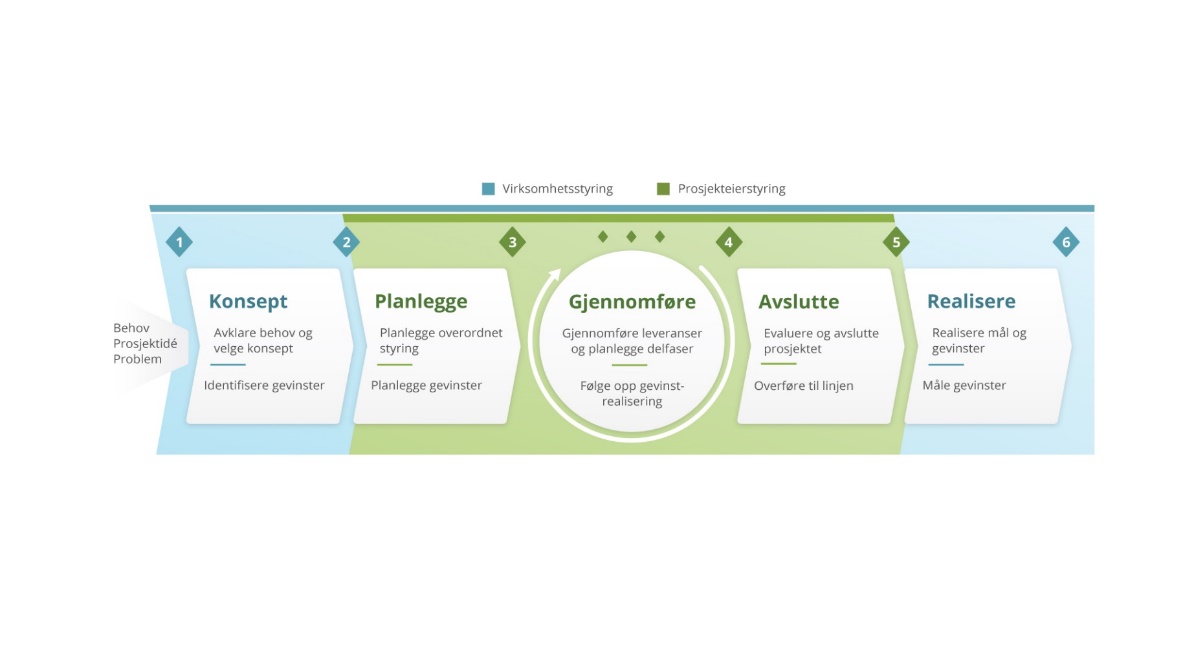 ProsjektforslagProsjektnummer:Saksnummer:30510117/00366Behandlet dato: Behandlet av / Prosjekteier: Utarbeidet av: Utarbeidet av:23.06.2017Sonja D. Ronning, PolitimesterAnna Lyse, FDE StabLeder av utredningsarbeidetAnna Lyse, FDE StabLeder av utredningsarbeidetBeslutning: <Avsluttes / starte planleggingsfasen / øvrige vurderinger må gjøres> Beslutning: <Avsluttes / starte planleggingsfasen / øvrige vurderinger må gjøres> Beslutning: <Avsluttes / starte planleggingsfasen / øvrige vurderinger må gjøres> Beslutning: <Avsluttes / starte planleggingsfasen / øvrige vurderinger må gjøres> Starte planleggingsfasenStarte planleggingsfasenStarte planleggingsfasenStarte planleggingsfasenBemanning av neste fase Bemanning av neste fase Bemanning av neste fase Neste fase ferdig:Prosjektleder: Finn VeienGevinstansvarlig: Endre Verden, Avdelingsleder FDEProsjektleder: Finn VeienGevinstansvarlig: Endre Verden, Avdelingsleder FDEProsjektleder: Finn VeienGevinstansvarlig: Endre Verden, Avdelingsleder FDE01.11.2017Signatur ved godkjenning (BP2):(prosjekteier)Signatur ved godkjenning (BP2):(prosjekteier)Signatur ved godkjenning (BP2):(prosjekteier)Signatur ved godkjenning (BP2):(prosjekteier)	Sonja D. Ronning	Sonja D. Ronning	Sonja D. Ronning	Sonja D. RonningVersjonDatoEndringProdusentGodkjent1.023.06.2017Første versjonAnna Lyse, FDESonja D. RonningVersjon distribuertDatoNavn1.024.06.2017BAS prosjektstyreFinn Veien, ProsjektlederHovedprodukterBeskrivelseNye arbeidsprosesser utarbeidet og eventuelle organisasjonsendringer implementertEn organisasjonsendring som legger til rette for mer effektiv målrettet prioritering av lokale strakstiltak rettet mot småkriminalitet innen FDEs seksjon for operative tjenesterIstedenfor å få tildelt oppdrag via operasjonssentralen skal personell som befinner seg nær åstedet bli automatisk varslet via sin smart-telefon og kan dermed aksjonere umiddelbartNy arbeidsinstruks for seksjonen skal utarbeides og tilhørende opplæringsprogram gjennomføresArbeidet i konseptfasen peker på at det kan være ulike måter å realisere dette på:En jobbrotasjon innen seksjonen FDE/Operative tjenester hvor politipatruljer dedikert for denne oppgaven bemannes gjennom en rullerende vaktlisteEn ny innsatsgruppe som dedikeres til formålet på mer permanent basis, organisert som et team under samme seksjonEn nærmere vurdering av dette bør gjøres i løpet av planleggingsfasen, herunder dimensjonering av nødvendig bemanning til oppgaven.Nye programvare-løsninger etablert og tatt i brukTilgang for alle innbyggere for å melde inn saker, med vedlagt bevismateriale og annen relevant informasjonNy funksjonalitet tilgjengelig for relevant operativt personell til enhver tid uansett lokasjonMulighet for bruk av droner i forbindelse med operative aksjonerIntegrasjon med utvalgte eksisterende offentlige overvåknings kameraer på strategiske stederArbeidet i konseptfasen peker på at det kan være ulike måter å realisere dette på:Implementert som en ny skytjeneste som kommuniserer med det eksisterende sakssystemetImplementert som en ny funksjonalitet forvaltet og driftet på politiets eget datasenter, knyttet direkte opp mot det eksisterende sakssystemet En nærmere utredning av føringer for dette valget bør gjøres i løpet av planleggingsfasen. Valget gjøres på basis av leverandørdialogen og i samarbeid med en valgt innovasjonspartner.Nødvendig infrastruktur etablert, sentralt og distribuertNye smart-telefoner til innsatsgruppen, dersom dagens telefoner ikke har nødvendig kapasitet. Droner som gir informasjonsstøtte under operative aksjoner rettet mot småkriminalitetArbeidet i konseptfasen peker på at det kan være ulike måter å sørge for den ønskede tilgangen til droner:Innkjøp av droner som eies, driftes og vedlikeholdes av politiet selvEn tjenesteavtale med en leverandør som også inkluderer drift og vedlikeholdDen operative modellen for dronenes aktivering og styring kan realiseres på flere måter:Dronene kan medbringes i patruljebilene, og aktiveres direkte via politi-appen når politipatruljen ankommer åstedetDronene kan stasjoneres i 5 faste regioner, og aktiveres fra politi-appen via utplasserte basestasjoner i hver regionEn nærmere vurdering og valg av disse alternativene bør gjøres som en del av planleggingsfasen.Navn og linjerolleVil kunne påvirke prosjektet, på hvilken måte?Vil kunne bli påvirket av prosjektet, på hvilken måte?Sonja D. Ronning, PolitimesterProsjektets hovedprodukter, gevinster og praktiske gjennomføring ligger innenfor politimesterens ansvarsområde. Vil naturlig ha rollen som prosjekteier og være prosjektets øverste ansvarlige som beslutter/godkjenner alle prosjektets mål og planer.Dette prosjektets måloppnåelse er svært viktig for politimesterens måloppnåelse. Politimesteren er helt avhengig av at dette prosjektet skaper de forventede resultatene.Endre Verden, Avdelingsleder, Funksjonell drifts-enhet (FDE)Som deltaker i politimesterens ledergruppe vil han direkte kunne påvirke de strategiske vurderingene og beslutningene knyttet til prosjektets initiering og gjennomføring.Prosjektet er i stor grad knyttet til hans avdeling, og prosjektets suksess vil derfor være svært viktig for hans måloppnåelse. Har rollen som gevinstansvarlig.Tryggleik Famle, Seksjonsleder, Operative tjenesterViktige deler av prosjektets hovedprodukter og aktiviteter ligger innenfor denne seksjonen, og lederens engasjement og støtte til prosjektet vil dermed være en vesentlig suksessfaktor.Prosjektet innebærer nye arbeidsprosesser, støttet av ny dataløsning, samt organisasjonsendring for seksjonen.  Iver Sprudle, Seksjonsleder, ForebyggingHar stor påvirkningskraft gjennom sin deltakelse i FDEs ledergruppe.Var den som kom med ideen som førte til oppstarten av konseptfasen, og føler dermed et visst eierskap til prosjektet.Hans ansvar for forebygging av kriminalitet vil direkte påvirkes av dette prosjektet.Harry Hole, Seksjonsleder, Etterretning Gjennom sin deltakelse i FDEs ledergruppe vil han til en viss grad kunne påvirke beslutningene knyttet til prosjektets gjennomføring.  Alle saker som meldes inn gjennom den nye portalløsningen, men som ikke løses gjennom lokale strakstiltak, vil i praksis bli overført til kriminalavdelingen og dermed gi et vesentlig bidrag til saksmengden for denne seksjonen.Max Oppetid, Driftsleder, IT- DriftSom ansvarlig for tilgjengelig infrastruktur og drift vil hans innspill og tilbakemeldinger måtte tillegges stor verdi, men han har ikke en linje-rolle som gir direkte formell påvirkning på prosjektet.Viktige deler av prosjektet hovedprodukter og aktiviteter vil kunne påvirke denne avdelingen, og hans faglige involvering vil kreve vesentlig ressursbruk i prosjektet.Vilde Støtterud, Teamleder, ApplikasjonerSom ansvarlig for brukerstøtte for den nye programvareløsningen vil hennes innspill og tilbakemeldinger måtte tillegges stor verdi, men hun har ikke en linje-rolle som gir direkte formell påvirkning på prosjektet.Brukervennligheten i den nye programvareløsningen vil direkte påvirke hennes ansvarsområde og måloppnåelse.Ann Melding,Operative tjenester / AnmeldelserHennes innspill og tilbakemeldinger vil måtte tillegges verdi, men hun har ikke en linje-rolle som automatisk gir henne formell påvirkning på prosjektet.Sakene som meldes inn gjennom den nye portalløsningen vil automatisk bli synlige i det felles sakssystemet. Dette innebærer en utfordring for hennes rolle knyttet til operativ koordinering og prioritering av anmeldelser. Navn og linjerolleVil kunne påvirke prosjektet, på hvilken måte?Vil kunne bli påvirket av prosjektet, på hvilken måte?InnbyggereEr blitt involvert i konseptfasens behovskartlegging gjennom innbygger-undersøkelsen.Vil bli involvert i brukertesting av ny portalløsning.Har en sterk interesse i prosjektets mål om å redusere tyverier fra private hjem. Vil også bli direkte berørt av prosjektet gjennom aktiv deltakelse i forbindelse med innrapportering av saker. Vil dessuten etter hvert nyte godt av lavere forsikringspremier. Interesse-organisasjoner«Folkeaksjonen for et tryggere samfunn» og «Heleribransjens fagorganisasjon» har begge gjennom media signalisert sterke interesser i prosjektet, og vil kunne påvirke innbyggernes holdninger og opplevelse av prosjektetProsjektets produkter og effektene av disse vil ha vesentlig påvirkning på organisasjonenes fremtidige arbeid og suksessForsikringsselskaperVil påvirke prosjektets gevinstbilde ved større eller mindre grad av reduksjon i forsikringspremiene som forhåpentligvis vil bli en følge av lavere utbetalingerVil få lavere erstatningsutbetalinger til innbyggere som har blitt utsatt for tyverier.Vil som en konsekvens av dette bli møtt med forventninger om reduserte forsikringspremier.DatatilsynetVil påvirke prosjektet gjennom sin tolkning og oppfølging av personopplysningslovenMå regne med en viss bruk av egne ressurser i forbindelse med gjennomføringenNAVNAVs nye sysselsettingstiltak kan komme til å gi positiv effekt for redusert småkriminalitetFor å kunne se sine tiltak i sammenheng med politiets prosjekt for reduksjon av småkriminalitet, bør NAV være orientert om vårt prosjektNordisk RådEr i ferd med å vurdere Norges søknad om å bli med i samarbeidsprogrammet for utveksling av erfaringer og løsningerNorge vil med sin deltakelse bidra til et bredere samarbeid om felles løsninger i de nordiske landGevinsterFor hvem, og hvordan fremkommer gevinsten?Forutsetninger for at gevinsten skal kunne realiseresRedusert bemanning i politiet – sparte kostnaderFDEs seksjon for operative tjenester vil jobbe mer effektivt på grunn av nye digitaliserte arbeidsprosesser Nye arbeidsprosesser og løsninger må innføres og brukes på en optimal måte. God opplæring og oppfølging i en innkjøringsperiode vil være nødvendig for å sikre detteØkt trygghet for innbyggerne – bedre psykisk helseInnbyggerne opplever at de ikke trenger å engste seg for å bli utsatt for at uvedkommende trenger seg inn på deres eiendom, og de slipper traumer som ofte følger i etterkant av slike hendelser. Dette vil føre til bedre psykisk helse i befolkningen, men ettersom innbyggernes psykiske helse påvirkes også av andre faktorer vil gevinsten ved økt trygghet for innbyggerne være vanskelig å måle. Politiets beredskap og tilstedeværelse må oppleves som betryggende, og dokumentert større effektivitet i politiet må føre til merkbar reduksjon i småkriminaliteten.Nye arbeidsprosesser og løsninger må ha tillit i befolkningen og informasjonssikkerhet og personvern må være ivaretatt på en god måte.Redusert småkriminalitet vil gi lavere forsikrings-utbetalinger og reduserte forsikringspremier for innbyggerneForsikringsselskapene vil få lavere utbetalinger til innbyggere som har blitt utsatt for tyverier. Som en følge av dette vil forsikringstakere kunne nyte godt av reduserte forsikringspremier.  Mengden av småkriminalitet må reduseres vesentlig som følge av prosjektet, og forsikringsselskapene må ha tilstrekkelig moralsk ryggrad til å redusere premiene i takt med at forsikringsutbetalingene går ned.Muliggjørere / forutsetningerMuliggjør endringerVirksomhets-endringer / Tilretteleggings-endringForeløpige gevinster / effekter(slutt-)GevinsterVirksomhets-(del)målDelfaseTidsrom (fra-til)Hovedleveranser i delfasenReferanse til hovedproduktene i kapittel 31. delfase01.11.2017 – 01.02.2018Leverandør valgtProgramvareløsning1. delfase01.11.2017 – 01.02.2018Konkurransen kunngjortInfrastruktur1. delfase01.11.2017 – 01.02.2018Besluttet organisasjonsendringOrganisasjonsutvikling2. delfase01.02.2018 – 01.06.2018Demo-versjon av løsning levert og brukertestet Programvareløsning2. delfase01.02.2018 – 01.06.2018Avtale inngått Infrastruktur2. delfase01.02.2018 – 01.06.2018Utarbeidet nye arbeidsprosesser/rutinerOrganisasjonsutvikling3. delfase01.06.2018 – 01.11.2018Programvareløsning ferdig etablertProgramvareløsning3. delfase01.06.2018 – 01.11.2018Gjennomført test og godkjenningInfrastruktur3. delfase01.06.2018 – 01.11.2018Gjennomført opplæringOrganisasjonsutviklingMulig hendelseVirkning hvis ingen tiltak iverksettesTiltak som vil redusere hendelsens sannsynlighet og/eller konsekvensSaksmengden kan øke mer enn antatt.Portalløsningen vil ikke kunne håndtere datamengden.Markedsundersøkelse som gir et bedre estimat av saksmengden.Forsikringsselskapene putter innbyggernes forsikrings-premier i egen lommeLavere forsikringsutbetalinger fører ikke til reduserte forsikringspremier for innbyggerne.Innkalle forsikringsselskapene til kurs hos Tilsynet for høg moral.Mulig hendelseVirkning hvis hendelsen inntrefferStimulerende tiltakNAVs nye sysselsettingstiltak kan komme til å gi god effekt for prosjektets primære målgruppeRedusert arbeidsledighet vil med stor sannsynlighet bidra til å dempe den stadig økende utbredelsen av småkriminalitetSamarbeide med NAVs sysselsettingstiltak, slik at aktive og/eller potensielle småkriminelle fanges opp av tiltaket.Nordisk Råd arbeider med et samarbeidsprogram for utveksling av erfaringer og løsninger, hvor politiet har søkt om å få bli medDersom politiet blir tatt inn som medlem i samarbeidsprogrammet vil dette åpne for å kunne dra nytte av en tilsvarende portalløsning som allerede er satt i drift i DanmarkGjennom politidirektøren søke politisk støtte til politiets søknad om deltakelse i Nordisk Råds samarbeidsprogram. 